ПОЛОЖЕНИЕО ПОРЯДКЕ ВНЕСЕНИЯ ИЗМЕНЕНИЙВ УЧЕБНЫЙ ПЛАНМуниципального бюджетного учреждения дополнительного образования Центр детского творчества(МБУ  ДО ЦДТ)1. ОБЩИЕ ПОЛОЖЕНИЯ.1.1. Настоящее положение предназначено для сотрудников Муниципального бюджетного учреждения дополнительного образования Центр детского творчества (далее – МБУ ДО ЦДТ), осуществляющих работу по дополнительным общеобразовательным общеразвивающим программам ( далее –ДООП). 1.2. Настоящее Положение разработано в целях обеспечения соответствия содержания обучения воспитанников (обучающихся) МБУ ДО ЦДТ  требованиям действующего законодательства. 1.3. Настоящее Положение определяет порядок разработки Учебного плана его согласование, утверждение, порядок внесения изменений.1.4. Выполнение настоящего Положения обязательно для всех участников образовательного процесса  МБУ ДО ЦДТ.2. ПОРЯДОК ВНЕСЕНИЯ ИЗМЕНЕНИЙ В УЧЕБНЫЙ ПЛАН2.1. Для внесения изменений в учебный план МБУ ДО ЦДТ необходимо руководствоваться следующим:2.2. Изменения, вносимые в учебные планы, могут быть связаны с:2.2.1. внесением и/или удалением  часов педагогической деятельности по предмету ( дисциплине) в рамках одной (всех) направленностей деятельности ( предметных областей) , реализуемых МБУ ДО ЦДТ, обусловленное объективными обстоятельствами: приемом/ увольнением педагога в течение учебного года, и/ или иными , носящими длящийся характер( длительная болезнь педагога, длительный отпуск, и пр.);2.2.2. заменой одной дисциплины ( предмета) на другую внутри одной направленности ( предметной области) , в связи с увеличением / уменьшением контингента обучающихся;2.2.3. переносом дисциплины ( предмета)  как в полном объеме, так и отдельных часов по учебно- тематическому планированию конкретной ДООП, из одного полугодия текущего учебного года в другой, по обстоятельства, указанным в п.п.1.1.настоящей инструкции,   в том числе, включая летний период и каникулярное время;2.2.4. изменением количества педагогических часов, предусмотренных учебно-тематическим планированием конкретной дополнительной общеобразовательной общеразвивающей программы (далее ДООП):в связи с увеличением и/ или уменьшением учебной нагрузки педагога в течение учебного года ; по заявлению педагогического работника и/или  решению администрации, обусловленное сокращением/ увеличением контингента обучающихся.2.3. Право внесения предложений по изменению Учебного плана принадлежит директору МБУ ДО ЦДТ, заместителям директора  по учебно-воспитательной и  методической работе, на основании заявлений педагогических работников,  с обязательным приложением подтверждающих документов (ДООП с согласованным учебно-тематическим планированием к ним/ней).2.4. Предложения по внесению изменений в Учебный план обсуждаются на заседании педагогического Совета МБУ ДО ЦДТ,  один раз в полугодие в декабре  текущего учебного года .2.5. Новая дисциплина  (предмет) может вводиться в учебный план МБУ ДО ЦДТ только при наличии социального заказа потребителей услуги дополнительного образования и  учебно-тематического планирования к конкретной ДООП.2.6. Предложение о внесении изменений в учебный план МБУ ДО ЦДТ  может быть отклонено в случае:несоответствия вносимых изменений действующим на данный момент нормативным документам: Федерального закона «Об образовании в Российской Федерации» от 29.12.2012г. №273 (с изменениями), приказа Министерства образования и науки РФ от 29.08.2013г. №1008 «Об утверждении Порядка организации и осуществления образовательной деятельности по дополнительным общеобразовательным программам»;отсутствия или несвоевременного представления документов, предусмотренных п.п.1.4. и п. 4, настоящей инструкции.2.7. На основании представленных документов заместители директора по УВР и МР готовят для педагогического  совета МБУ ДО ЦДТ проект решения о внесении изменений в учебный план и его утверждение на предстоящий учебный год.2.7.1.  Изменения в учебный план осуществляется посредством: - издания новой версии документа, если изменений более трех, и они затрагивают принципиальные требования, изложенные в учебном плане; - замены отдельных положений учебного плана, изъятием их, внесением и уточнением отдельных пунктов (с заменой соответствующих листов), если изменений не более трех, и они не носят принципиального характера; 2.8. Педагогический совет МБУ ДО ЦДТ один раз в год не позднее 31  августа текущего года принимает решение об утверждении учебного плана на новый  учебный год.2.8.1.  Датой введения изменений в учебный план в действие является дата их утверждения. 2.8.2. Ответственность за внесение изменений в электронную версию учебного плана несет заместитель директора по УВР. При этом сверка бумажной и электронной версий учебного плана обязательна. 3. ПРОВЕРКА УЧЕБНОГО ПЛАНА, ЕГО ИЗМЕНЕНИЙ3.1. Проверка Учебного плана, его изменений осуществляется периодически руководителем МБУ ДО ЦДТ и включает в себя проверку- состояния копий, обеспечение их сохранности у заместителей руководителя по УВР, МР; - условия хранения; - соответствия подлиннику, т.е. своевременность внесения изменений. 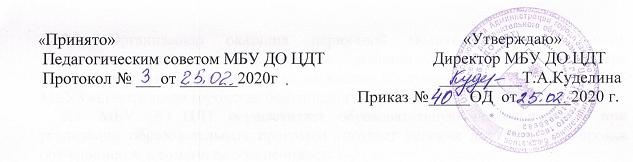 